Metsa 2020 CompetitionSamael Coco EntryDesign & Specification Review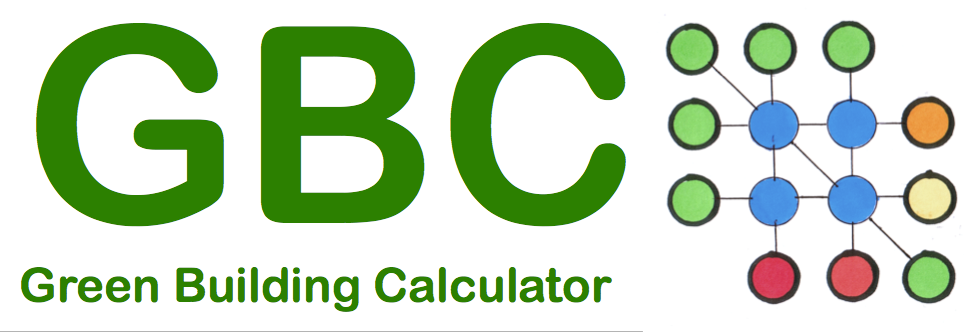 Questions & AnswersThank you very much.Question or comment by GBCResponse by Samael CocoResponse by GBCPage 1Some of the problems with precast concrete towers were:The government promised to built tons of houses on a shot time so everybody was hurrying up to do so.lack of skills (and training?) for a totally new method of constructionThe panels were built poorly in the first place.Unskilled labour brought to site to save moneyTechnically didn't required skilled labor.Unfamiliar detailsTRUEComplicated details that were easily done inadequately leading to structural weakness leading to Ronan Point progressive collapseI guess that the engineer did not think about a possible failure of a panel with following the collapse of an entire section of the building.Inadequate thermal insulationTRUEBad thermal bridgingHaving overall low performances the thermal bridge is not a big concern, at least, it wasn't back then.Interstitial condensation corroding reinforcementDue to gaps between the panels.Surface condensation leading to mould and asthmaTRUEPage 2Enough information to do a rough U valueDo you refer to the original concrete construction? Do not have more information about it. I have enough no need for moreEnough information to do a rough Thermal bridge calculationSame as above. I have enough no need for moreEnough information for a rough Embodied Energy and Embodied Carbon calculationI guess we can do an estimate. Define LVL at its first useIt is a structural load-bearing wall which it will be used for all the elements of the project. What you mean by define it?LVL = Laminated Veneer LumberReread your sentence and add missing words and singular to pluralI know, I did a check spelling but considering that English is not my first language I'm sure there are still plenty of little mistake, I'll try to spot them!The diagram needs to align with the text that describes itOK, I'll move the text above the diagramUse red text and red diagram?Yes, good idea.But you only show external façade internal partition and floor application in following pages, no Core wallsI thought that the internal partition and the core were made in the same way. Would it work?Partition sits ON floor not on edge of it may have acoustic and fire performances Core wall is like external elevation but must also be fire resistantPage 3The obvious issue is how do the offset edges of two units on two adjoining floors, above and below each other meet and join?  You have not drawn it in any other drawing.I have added a drawing, I supposes that will address this issue. The next issue is the offset horizontally how do they meet an internal or external corner and all larger openings? Page 6 corner detail does not show it in the context of a wall with two adjacent panels attached.I have added another drawing showing the external angle detail connected to other panels.I haven't worked on internal partition, I guess that because they are not structural they can be added at the end as finishes, so not really part of the project. Open plan needs to address all of its components, acoustic or visual privacy is an essential part of housing or office planning.Page 4What are the two window sill and head heights above the floor?Are they both acceptable?Yes, they are about right.Put the dimensions on the drawings so all can see. No surprises.How does a Door opening work?I haven't designed the door and windows, maybe I should. I did this way because I wanted to give that feeling of different possibilities, so the same system can look very different – which is an important part. We don't want to say this is it and it will look the same all over the world. Not what does a door look like, how does a door opening work in your systemPage 5End of floor beams is a vulnerable to failure by shearing off.Yea I know it's a weak point, any suggestion?Cross laminated timber or embedded flitch platePage 6Show the walls either side of the cornerDrawing added!Show a core with 4 corners and 4 panels to show the layout.Does the directions of the offsets change with each floor level or consistent?Drawing added!The offset is consistent.Page 7Notches in timber reduce the strength of the section to the depth of the remaining unnotched sectionA has no shear strength at its most vulnerable point the end bearingA2 is effectively half the depth onlyB has no shear strength at the bearing and no strength at mid spanThe grid may offer some strength but it will need to be glued or screwed in a most competent way, with curing time, that is unlikely on site.I thought that when they would combine together they would get some strength back, but you're right, it would require the precision of a goldsmith.Also being one up and one down, as a basket, I thought it would increase the strength in case on a collapse of a panel.What do you suggest then? I can just take the page off and we focus on the panel.You cannot look at half a system or ignore a problemThere are screw manufacturers who could develop a bespoke screw to fix thisMake a call to HECO, APTUS or ROTHOBLAASScrews with two lots of opposing threads at each end of shaft that pull parts together can increase shear strength. Diagonally through a joint or diagonally across a gap.What is the sequence of assembly? Do the panels carry the floor? Or do the floors carry the panels?The floors need to be assembled and then fed into the panel holes.Panels going around a corner cannot rely on being able to be fed onto the floor beams. It starts form the angles (as it would be impossible to slide the angles in) then the panels and finally the beams and the additional beam to secure the structure in place.Corners not anglesThe beams are assembled on site. I might try to make a drawing explaining it.Thumbnail sketches of assembly sequence will be a great addition to the submission, but do it at a corner so you know all the issues. consider two floors so you know the whole picture.The panels carry the floor, but the floor beams would also support the panel in case of a failure.Lest see them in the sequence of assemblyPage 8 Concrete Code of Practice tolerances +/- 20 to +/- 40 mm and timber tolerances +/- 3 mm are at odds to each other.I am aware of the need of tolerance but I haven't shown any.I can state it in words.You need to show the interface and how it is resolvedPage 8So how do you set the first corners and panels to allow the first lift to be accurate enough for following units to be assembled on top and for dovetails to meet and interlock.Good question, I guess that the concrete base has to be accurate enough to enable a precise assemblage. In construction screeds level floors and mortar beds level walls.Wall plates set level line for roof trusses and they are anchored down.You need to have a solution and draw it.You need to draw the first starter unit and the last topping unit to show how it worksI'll try to do more drawings showing the construction process.Manufacturing tolerances will make one sets of the dovetails easy to assembly in the factory, getting two sets to align will be more challenging. It's the same panel, just rotated, so I guess it would be not that hard, or not? two panels offset in two directions, rotated and spaced apart and dovetailed connections, with accurate fit makes a difficult assembly. Inaccurate fit makes a leaky assembly.But on site with a bit of tilt from the strops and craning, a bit of wind and a bit of wet will make assembly of two sets of dovetails difficult if not impossible.TRUEBlokes with mallets will be there knocking hell out of the dovetails trying to get them to assembleTRUELVL by virtue of the laminations has weak planes so mallet assembly will risk dovetail lossIf you add assembly tolerances to the dovetails the gaps need to be made airtight.I thought that backer rods work both for air-tightness and autistic break. AcousticBacker rod is usually behind sealantRubber sealing rod might be better nameHow do you get them in and to stay there without being rolled out by the dovetails?You add shallow grooves to the dovetails surfaces, and insert the seals into the groovesThen assemble.But two hours of labour intensive and inaccurate work on site to install the seals. It will be worse than the concrete panel fiasco.You could add an expanding foam strip in the groove example Iso-Chemie but you have a 3 hour window between application and full expansion, not enough time.You will need to consider air-tight sealing tape over the joints, labour intensive and fiddly work. You are pushing the assembly into the realms of the Ronan Point territory but replacing structural failure with airtightness failureIf you were to subject this system to a gas explosion the upstanding ends of the beams will shear off and the dovetails will side outwards and panels may fall to the ground. I thought that the outer horizontal beam would secure the panels form sliding in and out.But if they have sheared off, nothing to stop them If the dovetails are a tight friction assembly the adjacent 4 panels above, below and beside may all move outwards and potentially fall, this may initiate a limited displacementProgressive collapse is less likely than Ronan Point due to the interlocking of the remaining panels around the openings Weather you add cladding or not the wind pressure and internal wind pressure buffeting could progressively push or pull the panels in or outwards and potentially displace a unit I thought that the outer and inner horizontal beam would secure the panels form sliding in and out.As long as the beam ends have not sheared off during assemblyShow how cladding fixing forces are received and distributed by your panelsDepends on the type of cladding, it would have some brackets attached to the panels.Show a cladding solution in fullIs a 200 mm gap enough for a timber/plant based vapour open construction? Honestly, no idea.Unlikely200 mm you may be forced into plastic insulationMultilayered natural insulation would not work?UnlikelyYou need to consider the size of insulation boards 900 x 450 mm normal for masonry.  What other sizes available?How well do they map onto Page 9How much cutting and waste and consequent air leakinessHow fixed?The insulation is cut following the jig sawed edges and the 'waste' from one panel is attach to the next one, no?Ignoring the jigsaw edges, cutting around floor beams and openings will be wastefulNot sure about specs and materials. I will do a U value checkThanksWhat energy performance target is set by the brief?I'll attach a screen shot of what we can submit, no target required.Cannot provide fire performance I do not think it existsNot sure if acoustic info is easy to get eitherB Regs Part L? Passivhaus? LETI? Other?Page 9What is the height of the floor beam holes? And the two interlock slots?Added!Page 11Consider realigning the Legend and the key numbers to read with the dimensions, so you read the whole drawing on its sideThis is not a planUse line weight to distinguish section from viewIt's seen from above, so I called it plan, but can take it off.I read this a a vertical section my mistake, it is a planLine weight would help, that's true. Please do2 and 10 cannot cross the cavity if 12 in masonryIt would have an additional 75mm gap.Not as I read the drawing it touches the inner face of the cladding zone3 opening frame is whatIt's the window frame, how can I make it cleared?What is it made of?Add a nominal windows?Shall I simply say LVL window frame?12 you need to show at least one complete external finishCurrently this is not adequately supported by your panelsThat would be good, I'll see what I can do. Timber weatherboarding, underlay, battens and cross battens, but what is it attached to? and how is to attached to your system?4 + 4 what materials are you considering?180 mm will force you to use plastic insulation It's indicative, it could vary, I thought that 180mm would be enough... apparently not.The purpose of the calculators was to get students understanding the thickness of insulation necessary to insulate buildings to today’s and tomorrow’s demands.5 is a cavity for heat to dissipate intoAt the bottom into the weep holes, no?we do not want cavities in construction for heat to dissipate into.Brickwork has cavities to allow ventilation and moisture out.7 will need to be minimum 50 mm thick as a fire breakOK I'll change it.8 No idea how that worksMe nether to be fair, shall I change it in a 50mm wood closer?6 mm mild steel is a fire barrier, but draw something you understand.11 backer rod does what? Is it weather tight seal? Or backing to sealantIt is the weather sealant, closing the tolerance gap and hopefully giving some acoustic break.See my previous notesPage 12Suggest you show this assembly of two panels interlocking to see what gaps need resolvingOk I'll as page 13.6 this is not a masonry cavity wall where will the weep hole tray drip to?On the outer side of the panel? Is that not correct or perhaps just not clear enough?Close the 20 mm cavity by using 200 mm insulationNo moisture should occur in this so no need for weep holes and drainage9 panel secure beam may make assembly on site impossible or break the beam end offYea, 75mm is not much, but I didn't want to have the beams sticking out too much. Any alternative?CLT or metal flitch plate embedded, or metal fixing?They also need to connect with and support the external cladding, you need to work that out.Page 13When will the services get installed in the sequence of assembly?I guess during the assemblage, as soon as one panel is placed, before placing the one above.Needs co-ordination of trades to be on site at same time.Or long delays between one lift at a time.First fix would normally occur once enclosure is in place.This needs service trades to be installing during wall assembly, at big Health & Safety risk.I will do U values and EE EC SC calculations Friday afternoon.Great© GBE NGS ASWS BrianMurphy aka BrianSpecMan28/05/202029/05/2020